В целях реализации мероприятий федерального проекта «Успех каждого ребенка» национального проекта «Образование», утвержденного протоколом президиума Совета при Президенте Российской Федерации по стратегическому развитию и национальным проектам от 3 сентября 2018 г. № 10, на основании распоряжения Кабинета Министров Чувашской Республики от 15.08.2019 г. № 737-р «О внедрении системы персонифицированного финансирования дополнительного образования детей в Чувашской Республике», статьей 43 Устава города Новочебоксарска Чувашской Республики  п о с т а н о в л я ю:1. Обеспечить внедрение с 1 сентября 2019 года на территории города Новочебоксарска Чувашской Республики модели персонифицированного финансирования дополнительного образования детей.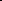 2. Утвердить Правила персонифицированного финансирования дополнительного образования детей в городе Новочебоксарске Чувашской Республики (далее - Правила) (приложение 1).3. Определить отдел образования администрации города Новочебоксарска Чувашской Республики в качестве уполномоченного органа по реализации системы персонифицированного финансирования и по исполнению программы персонифицированного финансирования.4. Отделу образования администрации города Новочебоксарска Чувашской Республики обеспечить внедрение модели персонифицированного финансирования в муниципальных организациях, реализующих дополнительные общеобразовательные программы. 5. Сектору пресс-службы администрации города Новочебоксарска Чувашской Республики разместить настоящее постановление в средствах массовой информации и на официальном сайте города Новочебоксарска Чувашской Республики в информационно-коммуникационной сети Интернет.6. Настоящее постановление вступает в силу со дня его официального опубликования.7. Контроль за исполнением настоящего постановления возложить на заместителя по социальным вопросам администрации города Новочебоксарска Чувашской Республики.Глава администрации города НовочебоксарскаЧувашской Республики                                                                                       О.В. ЧепрасоваСОГЛАСОВАНО:Заместитель главы администрациипо социальным вопросам города Новочебоксарска Чувашской Республики_____________________ /О.А. Матина/«____»_______________2019 г.Заместитель главы администрациипо экономике и финансам города Новочебоксарска Чувашской Республики_____________________ /О.В. Григорьева/«____»_______________2019 г.Начальник правового управления администрации города Новочебоксарска Чувашской Республики ______________________/М.А. Кузьмин/«____»_______________2019 г.Начальник финансового отделаадминистрации города Новочебоксарска Чувашской Республики______________________/Е.М. Запорожцева/«____»_______________2019 г.Начальник отдела образования администрации города Новочебоксарска Чувашской Республики______________________/С.В. Родионова /«____»_______________2019 г.Начальник отдела экономического развития и торговли администрации города Новочебоксарска  Чувашской Республики_________________________/Р.Ф. Ялфимова/«____»______________2019 г.Директор МБУ «ЦФБО»______________________/А.Н. Петров/«____»_______________2019 г.Директор МБУ «Центр мониторинга образованиягорода Новочебоксарска»»______________________/А.Н. Эндюськина/«____»_______________2019 г.Подготовила:Заместитель директора по организационно-методической работе МБУ «Центр мониторинга образования и психолого-педагогического сопровождения города Новочебоксарска Чувашской Республики»____________________/О.В. Воробьева/     «____»_______________2019 г.Приложение 1к постановлению администрациигорода Новочебоксарска Чувашской Республикиот__________ №____Правила персонифицированного финансирования дополнительного образования детей в городе Новочебоксарске Чувашской Республики1. Правила персонифицированного финансирования дополнительного образования детей в городе Новочебоксарске Чувашской Республики регулируют функционирование системы персонифицированного финансирования (далее ПФ) дополнительного образования детей (далее – система ПФ), внедрение которой осуществляется в городе Новочебоксарске Чувашской Республики с целью реализации распоряжения Кабинета Министров Чувашской Республики от 15.08.2019 г. № 737-р «О внедрении системы персонифицированного финансирования дополнительного образования детей в Чувашской Республике» и Правил персонифицированного финансирования дополнительного образования детей в Чувашской Республике, утвержденных приказом Минобразования Чувашии от 16.08.2019 года № 1480 «Об утверждении Правил персонифицированного финансирования дополнительного образования детей в Чувашской Республике» (далее – региональные Правила).2. С целью обеспечения единства образовательного пространства и равенства образовательных возможностей для детей Чувашской Республики на территории города Новочебоксарска Чувашской Республики вводится система ПФ, соответствующая принципам, установленным в региональных Правилах. Настоящие правила используют понятия, предусмотренные региональными Правилами.3. ПФ вводится для оплаты образовательных услуг дополнительного образования детей по дополнительным общеразвивающим программам, реализуемым муниципальными организациями города Новочебоксарска Чувашской Республики (поставщиками образовательных услуг).4. Возраст включения ребенка в систему ПФ – с 5 лет до 18 лет. В случае если обучающемуся, зачисленному на образовательную программу, в текущем году исполняется 18 лет, то образовательное учреждение предлагает пройти ускоренный модульный курс обучения до наступления возраста 18 лет.5. Сертификат дополнительного образования с определенным номиналом, в муниципальных организациях, обеспечивается за счет средств местного бюджета города Новочебоксарска Чувашской Республики.6. Отдел образования администрации города Новочебоксарска Чувашской Республики, ежегодно до 20 декабря предшествующего года с учетом возрастных категорий детей, имеющих потребность в получении дополнительного образования, направленности образовательных программ дополнительного образования определяет максимальное число сертификатов на следующий год, номинал сертификатов и объем финансового обеспечения сертификатов, утверждает программу персонифицированного финансирования и предоставляет данные сведения оператору персонифицированного финансирования для фиксации в информационной системе персонифицированного финансирования «Навигатор дополнительного образования Чувашской Республики» (далее ИС).7. Муниципальный опорный центр дополнительного образования детей города Новочебоксарска Чувашской Республики (МБОУДО «Центр развития творчества детей и юношества имени Анатолия Ивановича Андрианова» города Новочебоксарска Чувашской Республики) обеспечивает взаимодействие с оператором персонифицированного финансирования, организационное, информационное и методическое сопровождение внедрения системы ПФ на территории города Новочебоксарска Чувашской Республики, включая информационно-просветительскую кампанию с родительской общественностью.8. Правила предоставления и использования сертификата, порядок получения и использования сертификата, права обучающихся в системе ПФ в городе Новочебоксарске Чувашской Республики соответствуют нормам, установленным региональными Правилами. По вопросам, специально не урегулированным в настоящих Правилах, следует руководствоваться региональными Правилами.9. Объем оплаты образовательной услуги за счет средств сертификата определяется в объеме:1) нормативной стоимости образовательной услуги, скорректированной пропорционально сроку, оставшемуся до завершения реализации образовательной услуги или до завершения календарного года (далее – скорректированная нормативная стоимость), в случае если скорректированная нормативная стоимость одновременно не превышает цену образовательной услуги, скорректированную пропорционально сроку, оставшемуся до завершения его реализации (далее – скорректированная цена образовательной услуги) и доступный остаток обеспечения сертификата дополнительного образования;2) скорректированной цены образовательной услуги, в случае если скорректированная цена образовательной услуги одновременно меньше скорректированной нормативной стоимости и не превышает доступный остаток обеспечения сертификата;3) доступного остатка обеспечения сертификата, в случае если доступный остаток обеспечения сертификата одновременно меньше скорректированной нормативной стоимости и скорректированной цены образовательной услуги.10. Оплата образовательных услуг в объемах, предусматриваемых договорами об обучении (твердыми офертами), осуществляется уполномоченной организацией, порядок выбора которой устанавливается администрацией города Новочебоксарска Чувашской Республики.11. В пределах доступного числа сертификатов для финансирования услуг, предоставляемых поставщиками, функцию по подтверждению факта формирования сертификата выполняет оператор персонифицированного финансирования или поставщик.12. Оператор персонифицированного финансирования ведет учет заключаемых договоров об обучении между поставщиками и обучающимися, их родителями (законными представителями), заключаемых в рамках системы ПФ, посредством отражения данной информации в ИС.13. Поставщики  образовательных услуг, обучающиеся, достигшие возраста 14 лет, родители (законные представители) детей руководствуются порядком подачи заявлений на обучение, заявлений о получении сертификата, порядком заключения и расторжения договоров об обучении, установленными региональными Правилами.14. Порядок использования сертификата для обучения по дополнительно общеразвивающим программам, порядок оплаты образовательной услуги за счет средств сертификата определяются региональными Правилами и муниципальными нормативно-правовыми актами администрации города Новочебоксарска Чувашской Республики.Чăваш РеспубликинÇĕнĕ  Шупашкар хулаадминистрацийĕ                  ЙЫШĂНУ_____№ __________№ _____Администрациягорода НовочебоксарскаЧувашской Республики      ПОСТАНОВЛЕНИЕ«Об утверждении Правил персонифицированного финансирования дополнительного образования детей в городе Новочебоксарске Чувашской Республики»«Об утверждении Правил персонифицированного финансирования дополнительного образования детей в городе Новочебоксарске Чувашской Республики»